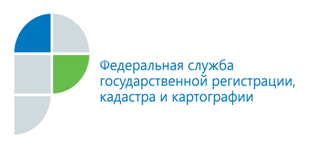 г. БарнаулПресс-релизВозможно ли обжаловать решение о приостановлении кадастрового учета?ФГБУ «ФКП Росреестра» по Алтайскому краю (Кадастровая палата) информирует, что появился новый способ оспорить приостановление кадастрового учета. Теперь жители региона могут оспорить принятое Кадастровой палатой решение в апелляционной комиссии.1 декабря 2016 вступила в действие статья Федерального закона от 24.07.2007                   № 221-ФЗ «О государственном кадастре недвижимости» 26.1 «Обжалование решения                    о приостановлении» (Закон о Кадастре). Новые изменения в Закон о Кадастре  устанавливают порядок формирования в регионе апелляционной комиссии                            из представителей органа кадастрового учета и объединения саморегулируемых организаций кадастровых инженеров с целью досудебного обжалования решения                        о приостановлении осуществления кадастрового учета. Состав апелляционной комиссии подлежит обновлению один раз в два года и утверждается актом, размещаемым                                на официальном сайте Росреестра (https://rosreestr.ru).Решение о приостановлении может быть обжаловано в апелляционной комиссии, заявителем или его представителем, кадастровым инженером в течение тридцати дней                    с момента принятия такого решения. При оспаривании решения саморегулируемая организация кадастровых инженеров, членом которой является выполнивший кадастровые работы кадастровый инженер, обеспечивает проведение экспертизы документов                             и подготовку обоснованного заключения для предоставления в комиссию.Принятие комиссией положительного решения является обязательным для исполнения Кадастровой палатой. В случае отрицательного решения повторная подача                   в апелляционную комиссию заявления не допускается.Обжалование решения о приостановлении осуществления кадастрового учета                            в судебном порядке возможно только после обжалования такого решения в апелляционную комиссию.__________________________Контакты для СМИСимонов Алексейпресс-секретарь50-27-91fgu22_press2@22.kadastr.ruhttps://vk.com/kadastr22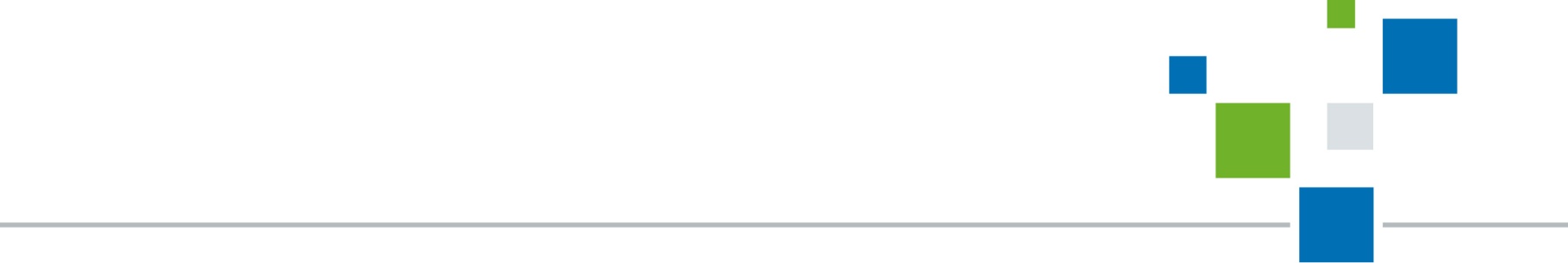 